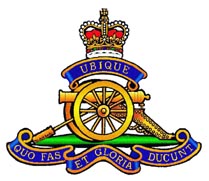 The President and Members ofThe Ottawa Gunnerscordially inviteall fellow Gunners, serving or retired,their spouses and friends of the Gunnersto aSt. Barbara’s Mixed Receptionon Sunday, 30 November 2014from 1300 hrs to 1600 hrsat The Army Officers’ Mess, 149 Somerset Ave, Ottawa, ONDress Code - #3 Cost - $20.00 per personFollow us on line at www.ottawagunners.ca and/or https://www.facebook.com/ottawagunnersRSVP – LeonJ1@hotmail.com